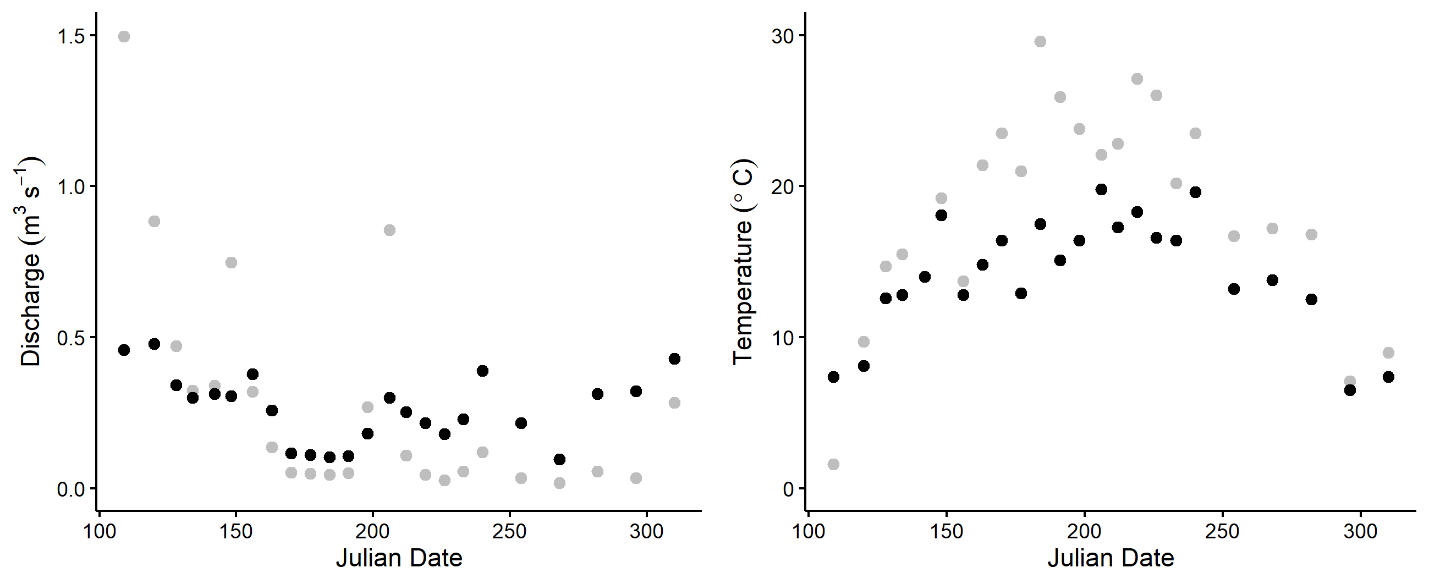 Figure A1. Discharge (A) and ambient water temperature (B) measured during sampling in both streams from April to November 2018 (grey = agriculture, black = forest).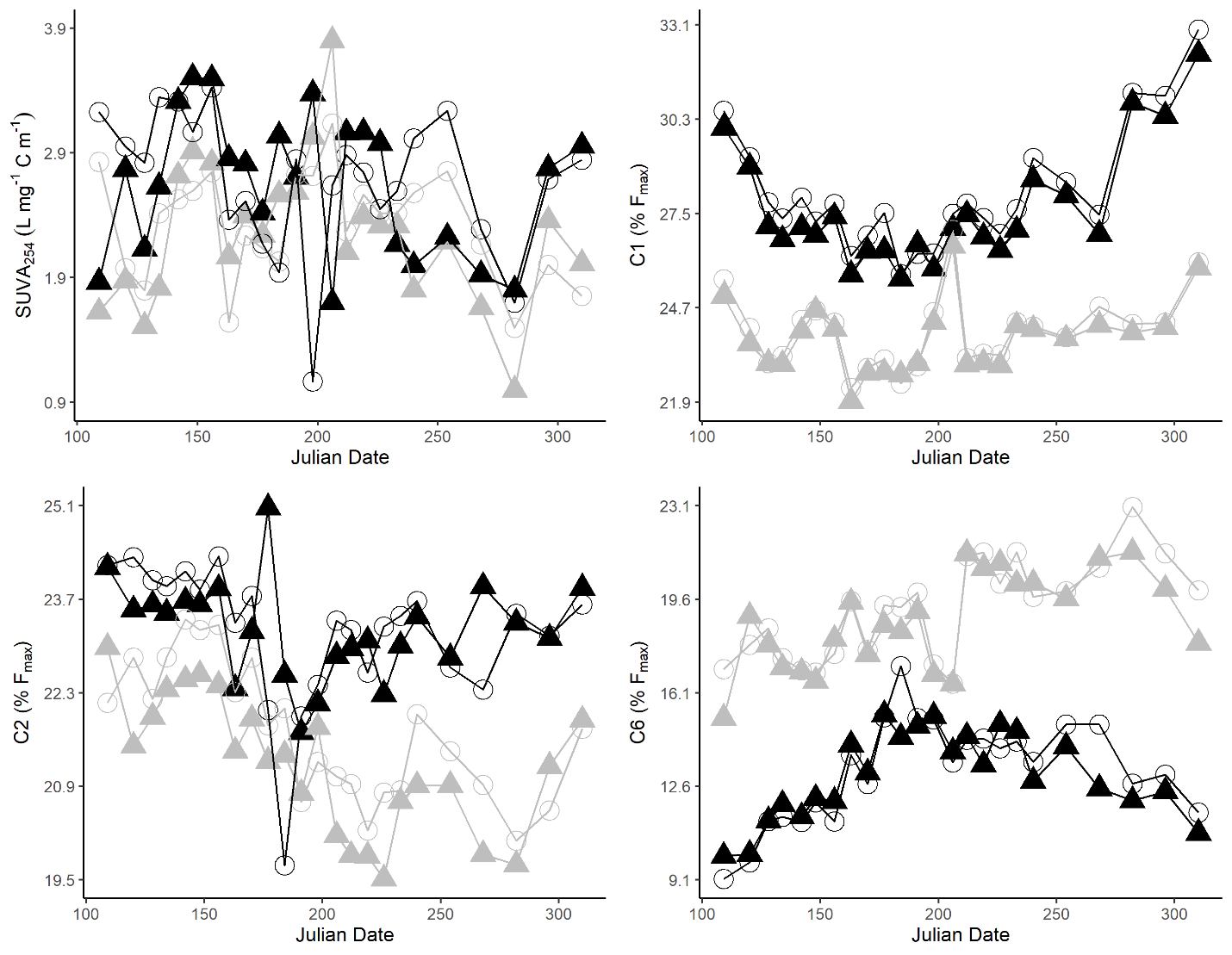 Figure A2. Temporal changes in four selected DOM indices and PARAFAC components during 5-day incubations: (A) SUVA254, (B) C1, (C) C2, and (D) C6 in both streams (grey = agriculture, black = forest). Initial (▲) and final (○) DOM measurements are shown.Table A1. Mean ± 95% confidence interval (n = 3 replicates) for the initial and final DOC concentrations (mg C L-1) measured in the laboratory incubation experiments from April to November 2018 in both streams.AgricultureAgricultureForestForestJulian DateInitialFinalInitialFinal1096.30 ± 1.623.50 ± 0.316.44 ± 2.003.68 ± 0.051204.73 ± 0.714.15 ± 0.475.73 ± 0.645.37 ± 0.931286.72 ± 3.544.97 ± 0.817.29 ± 1.385.45 ± 0.271345.22 ± 1.103.65 ± 0.035.12 ± 0.674.15 ± 0.171423.97 ± 0.044.00 ± 0.094.48 ± 0.954.37 ± 0.161485.12 ± 0.285.32 ± 0.624.88 ± 0.215.54 ± 1.101565.06 ± 0.214.80 ± 0.505.15 ± 0.045.13 ± 0.181635.32 ± 1.926.52 ± 1.784.17 ± 0.415.01 ± 0.831705.20 ± 0.685.20 ± 0.434.63 ± 0.785.21 ± 1.421775.59 ± 1.445.53 ± 0.653.55 ± 0.514.00 ± 0.321845.48 ± 0.226.71 ± 1.043.64 ± 0.195.74 ± 0.761916.06 ± 0.315.50 ± 0.193.37 ± 0.293.15 ± 0.441987.31 ± 0.148.55 ± 4.33******2068.67 ± 0.9710.08 ± 0.6211.24 ± 1.767.01 ± 0.802127.13 ± 1.456.25 ± 1.555.79 ± 0.996.25 ± 1.482195.86 ± 1.395.19 ± 0.634.31 ± 0.764.71 ± 1.172265.96 ± 0.705.47 ± 0.623.80 ± 0.154.55 ± 0.562336.96 ± 0.796.41 ± 0.465.62 ± 1.894.58 ± 1.142408.53 ± 2.445.42 ± 0.659.69 ± 1.536.32 ± 0.932546.13 ± 1.194.59 ± 0.226.28 ± 1.814.24 ± 0.342687.35 ± 1.475.33 ± 1.146.16 ± 1.035.13 ± 0.5128214.42 ± 7.428.70 ± 2.5110.65 ± 4.0211.15 ± 3.942964.78 ± 0.155.34 ± 0.725.27 ± 0.675.44 ± 0.823105.67 ± 0.535.95 ± 1.006.68 ± 0.546.89 ± 0.41